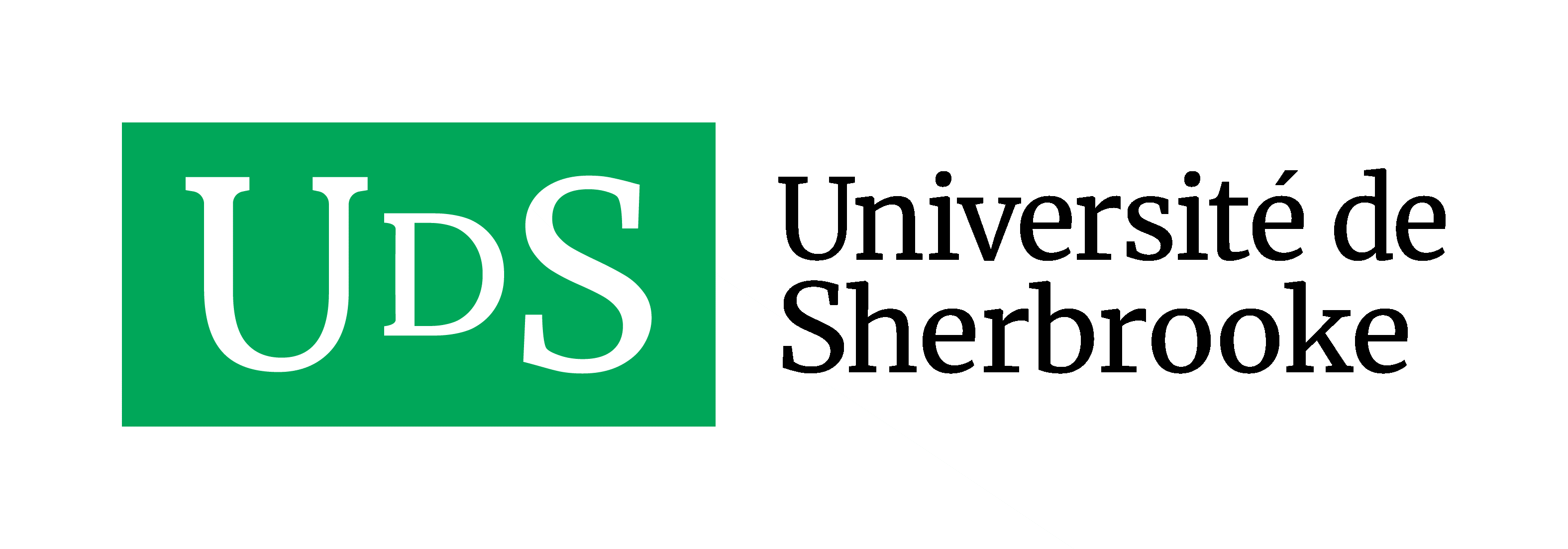 École de gestion DESS de 2e cycle en gestion globale de la santé Admission - Lettre de motivationPourquoi voulez-vous poursuivre des études au DESS de 2e cycle en gestion globale de la santé? À l’aide d’exemples vécus, décrivez vos expériences de travail pertinentes en lien avec la santé et sécurité au travail ou la santé organisationnelle ainsi qu’en lien avec la gestion de l’invalidité.Quelles sont vos forces pour réussir ce programme ? Y a-t-il un ou des éléments particuliers de votre dossier que vous aimeriez porter à notre attention ?S.v.p. fournir le nom et les coordonnées de deux personnes (ex. enseignant.e.s, employeurs ou superviseur.e.s) qui pourraient nous fournir des références sur vous.  (Bien que le bureau de la registraire demande des lettres de recommandation, les lettres ne sont pas demandées pour ce programme)   À remplir par le candidat ou la candidate À remplir par le candidat ou la candidateDate : Date : NomPrénomTéléphoneCourrielSi vous avez déjà étudié à l’Université de Sherbrooke, inscrivez votre matricule :Si vous avez déjà étudié à l’Université de Sherbrooke, inscrivez votre matricule :Identifiez la ou les concentrations que vous souhaitez et renvoyez le formulaire à l’adresse appropriée :Identifiez la ou les concentrations que vous souhaitez et renvoyez le formulaire à l’adresse appropriée : DESS de 2e cycle en gestion globale de la santé, concentration santé et sécurité au travail (52J-000)     sst.eg@USherbrooke.ca  DESS de 2e cycle en gestion globale de la santé, concentration santé et sécurité au travail (52J-000)     sst.eg@USherbrooke.ca  DESS de 2e cycle en gestion globale de la santé, concentration santé organisationnelle (52J-001)     gso.eg@USherbrooke.ca DESS de 2e cycle en gestion globale de la santé, concentration santé organisationnelle (52J-001)     gso.eg@USherbrooke.caIDENTIFICATION DU 1er RÉPONDANTIDENTIFICATION DU 1er RÉPONDANTNom et prénom :Fonction :Entreprise/institution :Lien avec le candidat ou la candidate :Courriel :Téléphone :IDENTIFICATION DU 2e RÉPONDANTIDENTIFICATION DU 2e RÉPONDANTNom et prénom :Fonction :Entreprise/institution :Lien avec le candidat ou la candidate :Courriel :Téléphone :IDENTIFICATION DU 3e RÉPONDANTIDENTIFICATION DU 3e RÉPONDANTNom et prénom :Fonction :Entreprise/institution :Lien avec le candidat ou la candidate :Courriel :Téléphone :